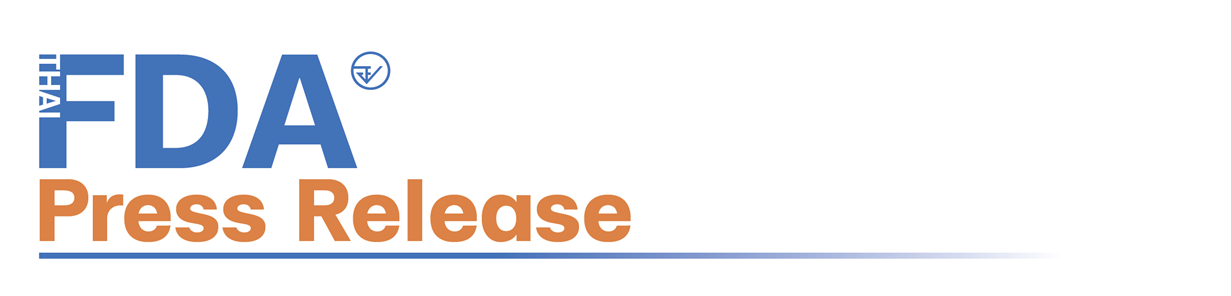 ย้ำเตือน 11 ผลิตภัณฑ์เถื่อน ไม่ปลอดภัย โฆษณาหลอกขายผ่านแพลตฟอร์มออนไลน์ตามที่สำนักงานคณะกรรมการอาหารและยา (อย.) ร่วมกับกองกำกับการ 4 กองบังคับการปราบปรามการกระทำความผิดเกี่ยวกับการคุ้มครองผู้บริโภค ร่วมกันแถลงผลการกวาดล้างเครือข่ายชาวเวียดนาม โฆษณาขายนมโอ้อวดสรรพคุณเกินจริง หลอกขายประชาชนผ่านแพลตฟอร์มออนไลน์ในราคาแพงเภสัชกรวีระชัย นลวชัย รองเลขาธิการคณะกรรมการอาหารและยา เปิดเผยรายชื่อผลิตภัณฑ์ทั้ง 11 รายการ จากปฏิบัติการกวาดล้าง เพื่อเน้นย้ำให้พี่น้องประชาชนทราบว่าไม่มีอาหารที่มีสรรพคุณรักษาโรคได้ ขอให้ระมัดระวังและไตร่ตรองให้รอบคอบ อย่าหลงเชื่อข้อมูลเท็จ โฆษณาเกินจริง ผลิตภัณฑ์ทั้งหมดนี้ลักลอบนำเข้า ไม่ได้รับอนุญาตจาก อย. หากซื้อไปรับประทานอาจเป็นอันตรายต่อสุขภาพ และ อย. อยู่ระหว่างดำเนินคดีตามกฎหมายกับผู้กระทำความผิด จึงขอเตือนให้พี่น้องประชาชนอย่าซื้อผลิตภัณฑ์ ดังนี้**********************************************วันที่เผยแพร่ข่าว  18 พฤศจิกายน 2566 / ข่าวแจก  25  ปีงบประมาณ พ.ศ. 2567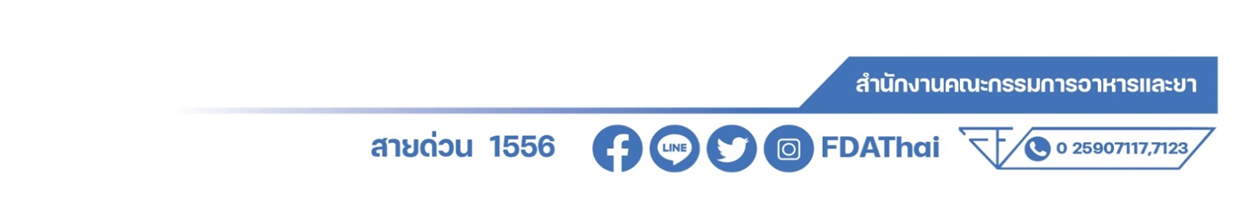 ลำดับชื่อผลิตภัณฑ์อาหารสรรพคุณที่โอ้อวดหลอกลวง1.OVISURE Gold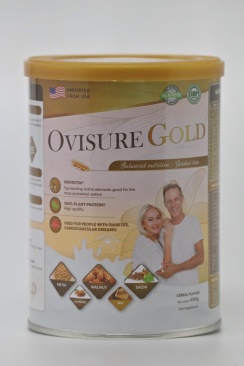 รักษาอาการปวดข้อ ปวดเข่า ป้องกันโรคกระดูกพรุน ฟื้นฟูเสริมสร้างข้อต่อของกระดูกอ่อน2.HEVISURE Gold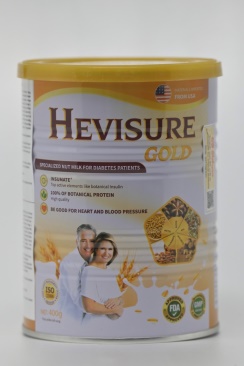 ช่วยให้น้ำตาลในเลือดคงที่โดยไม่ต้องพึ่งอินซูลิน ควบคุมอัตราการเต้นของหัวใจ ป้องกันภาวะแทรกซ้อนที่เป็นอันตราย ปกป้องหลอดเลือด    ให้แข็งแรง3.HIUP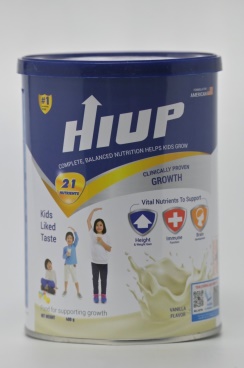 เพิ่มความสูงให้ลูกน้อยของคุณมากกว่าผลิตภัณฑ์อื่นถึง 10 เท่า         ช่วยให้เด็กสูงขึ้น 3 - 5 เซนติเมตรภายใน 3 เดือน4.Zextra Sure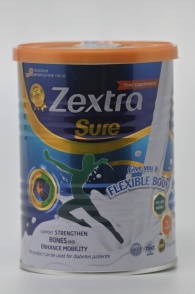 รักษาโรคกระดูกสันหลังเสื่อม บรรเทาอาการอัมพาตครึ่งซีก         บรรเทาอาการปวดข้อเข่าและแขนขา สามารถสร้างเนื้อเยื่อกระดูกอ่อนขึ้นมาใหม่ เพิ่มความแข็งแรงให้กระดูกและข้อ5.Via Sure Canxi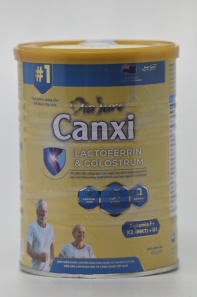 รักษาโรคกระดูกเสื่อม ลดอาการปวดกระดูก อาการชาตามแขนขา      ลดอาการนอนไม่หลับ ป้องกันอาการแทรกซ้อนของกระดูกและข้อ6.GluOats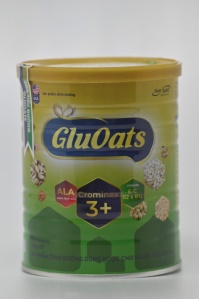 ช่วยให้ระดับน้ำตาลในเลือดคงที่ ลดอาการแทรกซ้อนของโรคเบาหวาน7.Sica SURE canxi wemee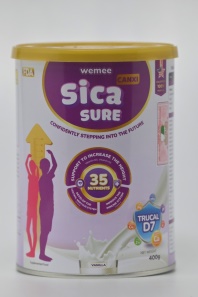 ช่วยให้เด็กสูงขึ้น 3-5 เซนติเมตรภายใน 3 เดือน เสริมสมอง เพิ่มความต้านทาน8.Gluzextra Gold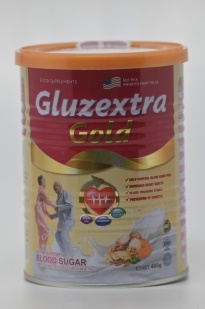 ช่วยรักษาระดับน้ำตาลในเลือด 5 - 6 mol ปรับปรุงสุขภาพหัวใจ สนับสนุนการฟื้นตัวของตับอ่อนเพื่อให้ตับอ่อนผลิตอินซูลินเพื่อกำจัดเบาหวานได้9.Digo Sure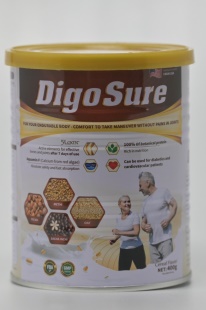 รักษาอาการปวดเข่า ปวดข้อ ปวดหลัง ช่วยให้การเคลื่อนไหวดีขึ้น สามารถรู้สึกถึงความเปลี่ยนแปลงใน 14 วัน10.Hevifood Body Fit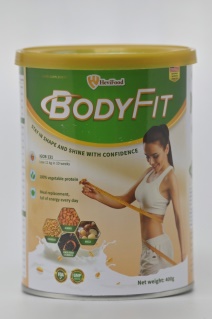 ลาก่อนไขมันท้อง ลาก่อนรูปร่างที่อ้วนเกิน ลดน้ำหนักโดยไม่ขาดน้ำ   เพิ่มกล้ามเนื้อลดไขมัน ลดน้ำหนักโดยไม่เมื่อยล้า11.Pro UP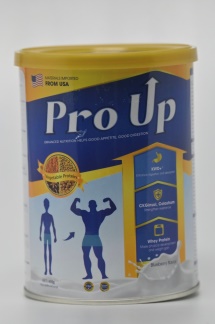 เพิ่ม 7 กิโลกรัมหลังจาก 6 สัปดาห์ ไม่ให้ร่างกายเก็บกักน้ำหรือบวม   เพิ่มน้ำหนักตามหลักวิทยาศาสตร์ เพิ่มกล้ามเนื้อไม่ใช่ไขมัน